DAS FRÜHSTÜCKHast du Durst?Was möchtest du trinken?  Ich möchte gern… bitte.Hast du Hunger? Was möchtest du essen?  Ich möchte gern … bitte.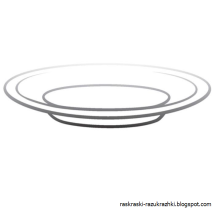 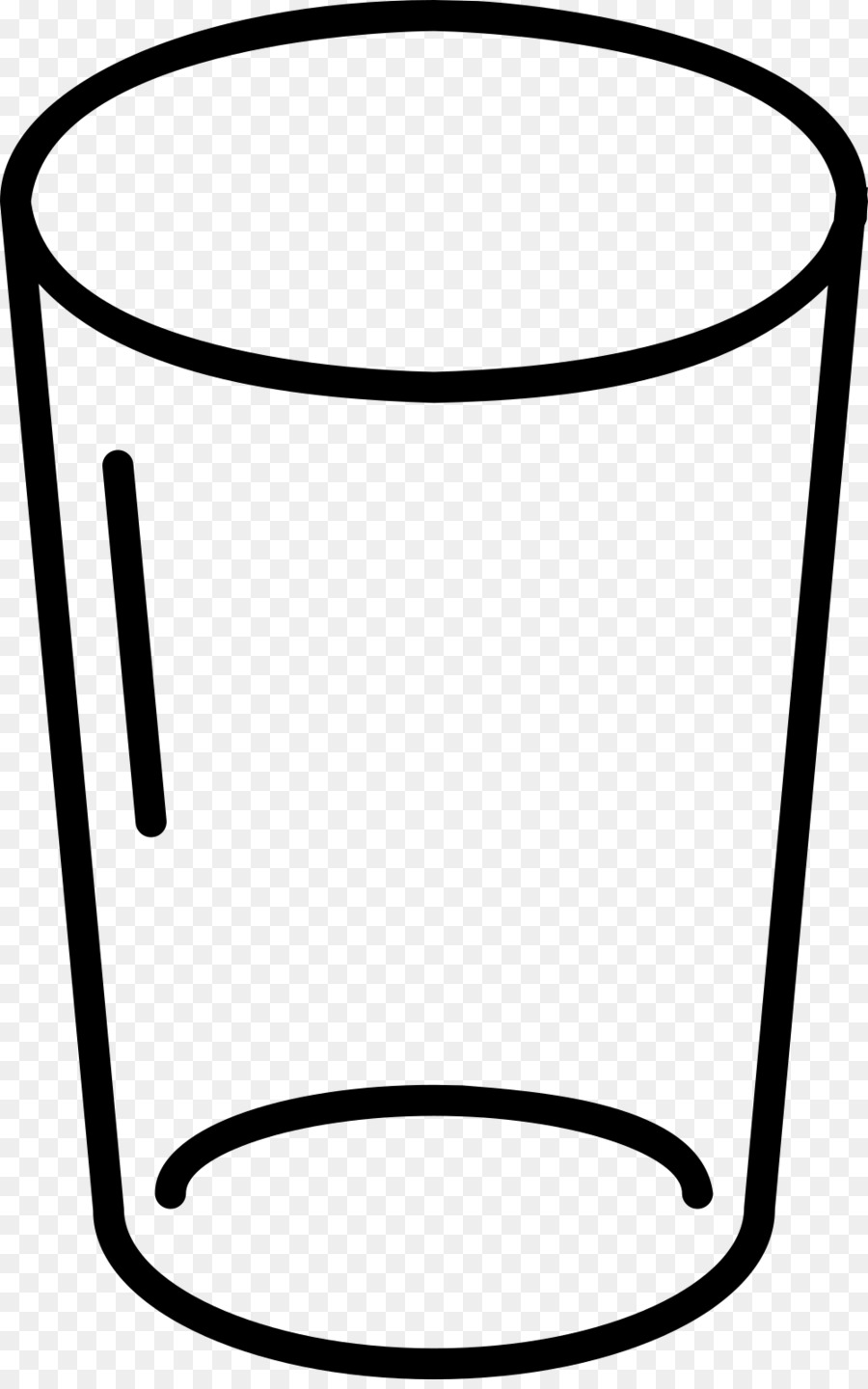 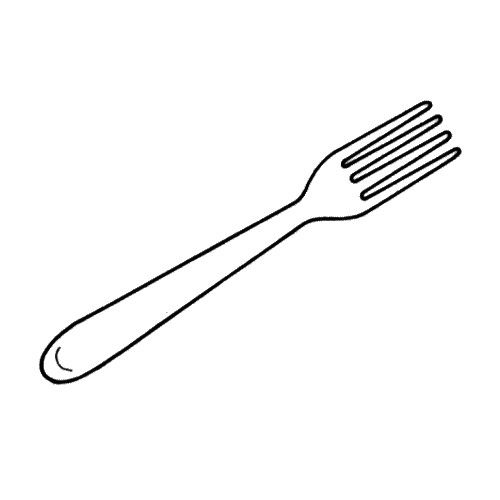 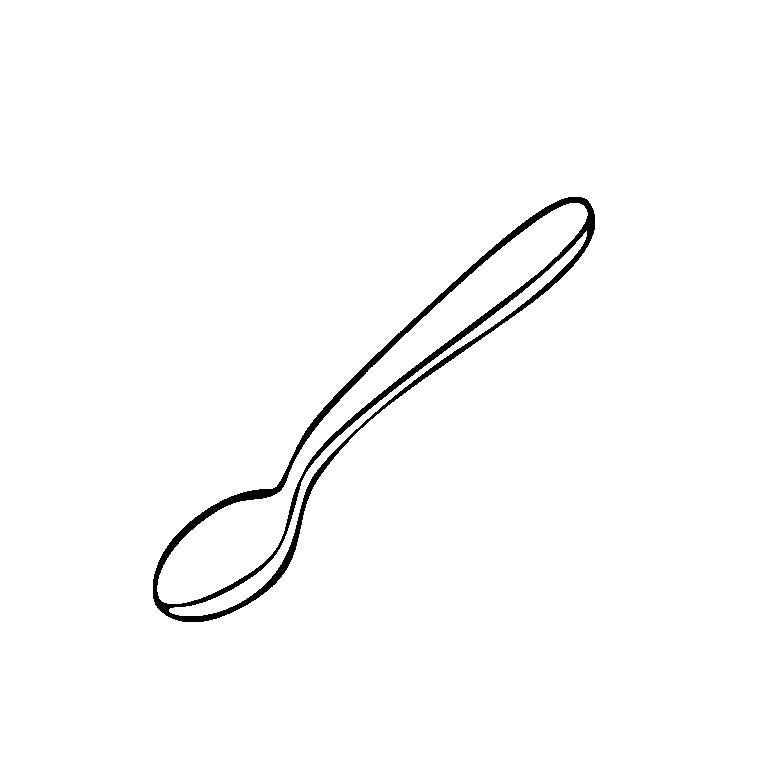 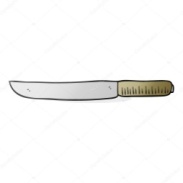 der Tellerdas Glasdie Gabelder Löffeldas Messer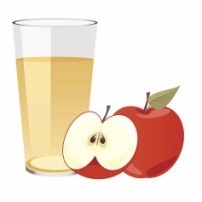 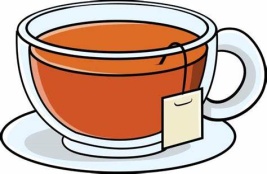 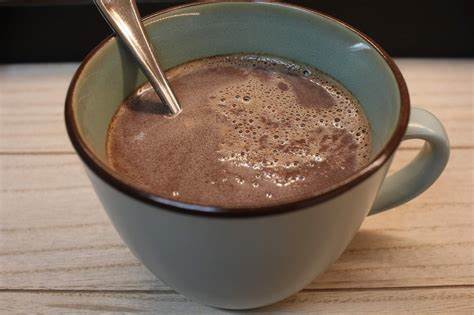 der ApfelsaftEin Glas Apfelsaftder Teeeine Tasse Teeheiße Schokoladeeine Tasse heiße Schokolade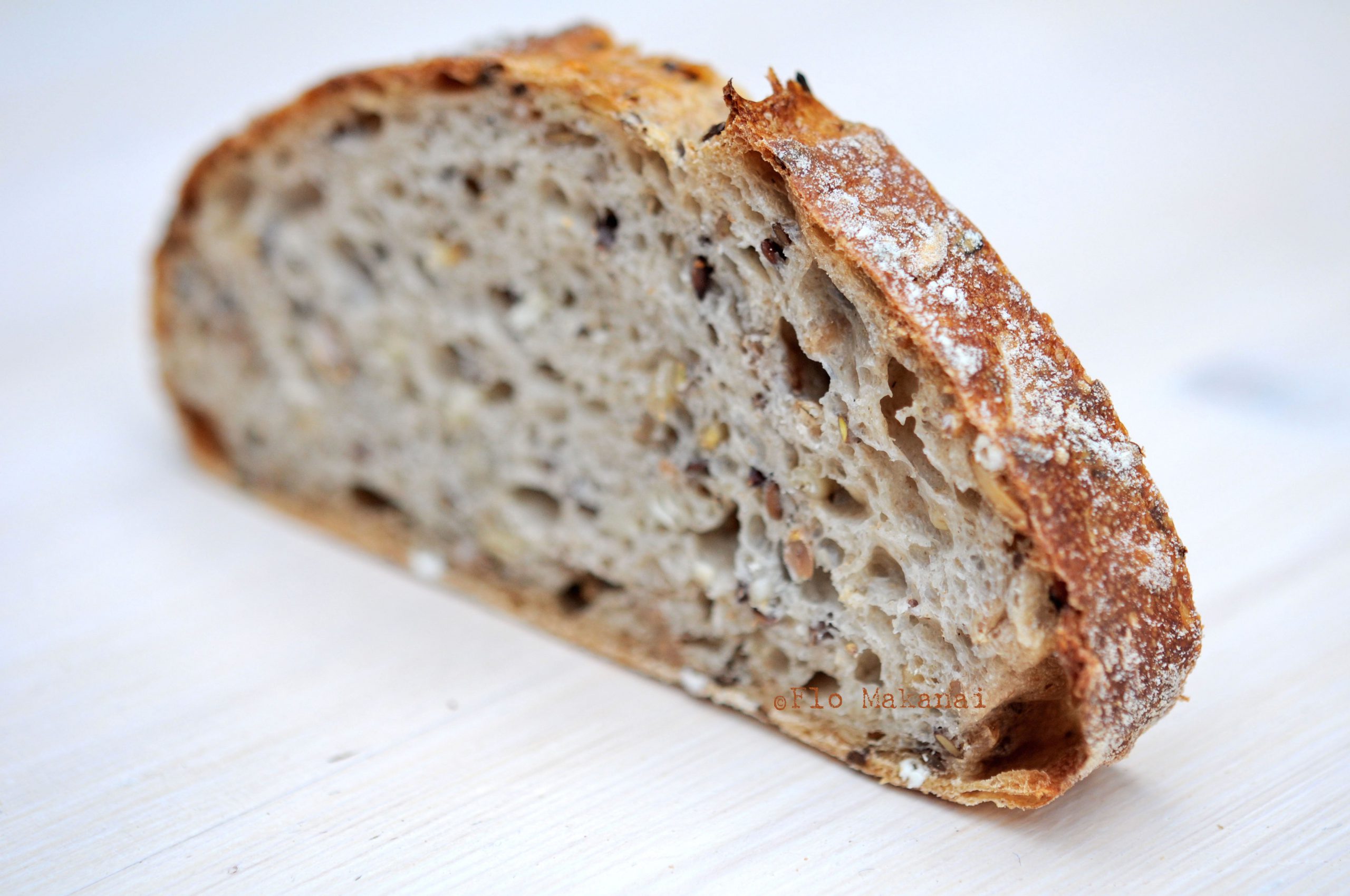 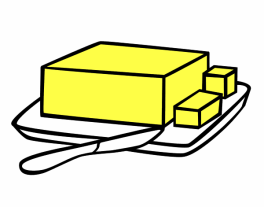 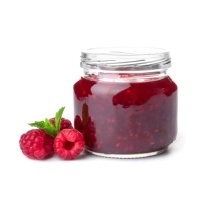 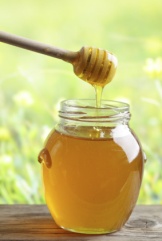 das Brotein Stück Brotdie Butterdie Marmeladeder Honig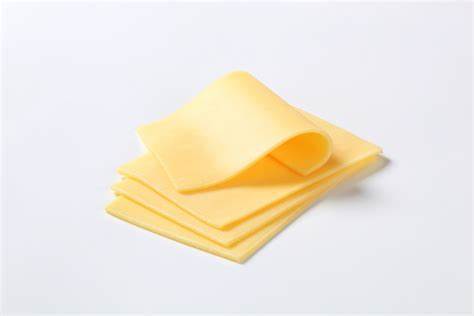 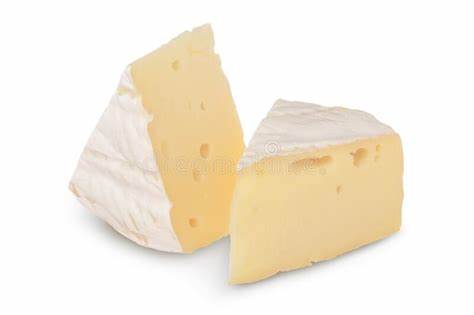 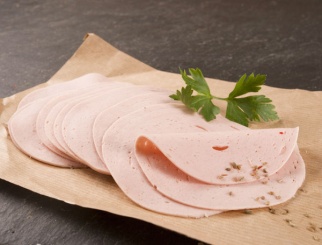 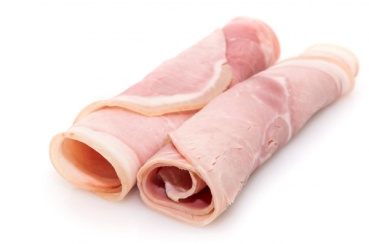 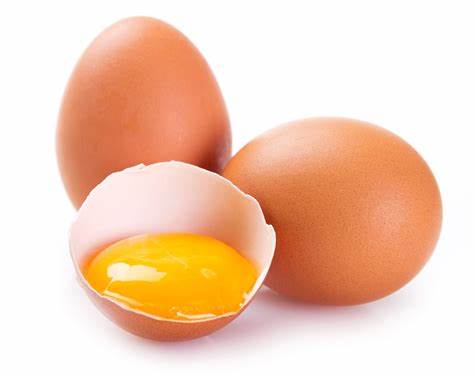 der Käseein Stück Käseeine Scheibe Käsedie Wursteine Scheibe Wurstder Schinkeneine Scheibe Schinkendas Ei/die Eier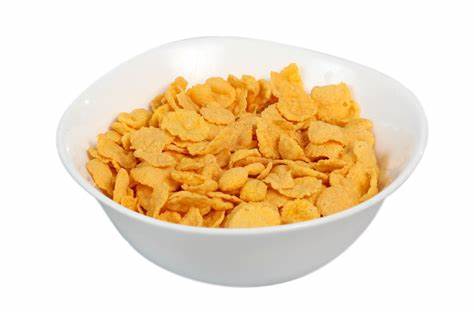 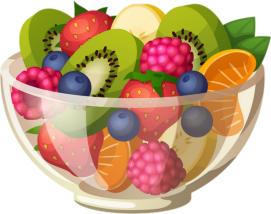 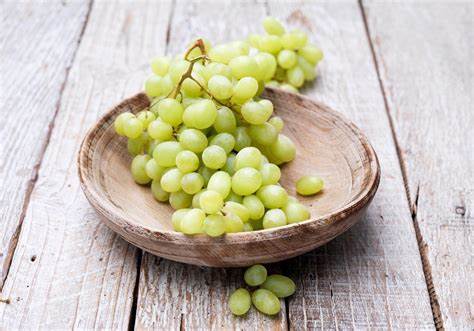 das Müslider Obstsalatdie Trauben